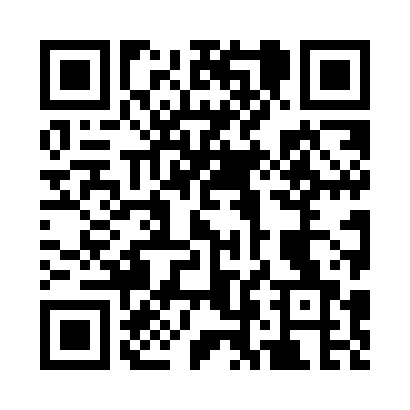 Prayer times for Bakertown, New York, USAMon 1 Jul 2024 - Wed 31 Jul 2024High Latitude Method: Angle Based RulePrayer Calculation Method: Islamic Society of North AmericaAsar Calculation Method: ShafiPrayer times provided by https://www.salahtimes.comDateDayFajrSunriseDhuhrAsrMaghribIsha1Mon3:325:201:015:068:4110:292Tue3:335:211:015:068:4110:283Wed3:345:211:015:068:4010:284Thu3:355:221:015:068:4010:275Fri3:355:231:015:068:4010:276Sat3:365:231:015:068:3910:267Sun3:375:241:025:068:3910:258Mon3:395:251:025:068:3910:249Tue3:405:251:025:068:3810:2410Wed3:415:261:025:068:3810:2311Thu3:425:271:025:068:3710:2212Fri3:435:281:025:068:3710:2113Sat3:445:291:025:068:3610:2014Sun3:465:291:035:068:3510:1915Mon3:475:301:035:068:3510:1716Tue3:485:311:035:068:3410:1617Wed3:505:321:035:068:3310:1518Thu3:515:331:035:068:3210:1419Fri3:535:341:035:058:3210:1320Sat3:545:351:035:058:3110:1121Sun3:555:361:035:058:3010:1022Mon3:575:371:035:058:2910:0823Tue3:585:381:035:048:2810:0724Wed4:005:391:035:048:2710:0625Thu4:015:401:035:048:2610:0426Fri4:035:411:035:048:2510:0327Sat4:045:421:035:038:2410:0128Sun4:065:431:035:038:239:5929Mon4:075:441:035:028:229:5830Tue4:095:451:035:028:209:5631Wed4:105:461:035:028:199:55